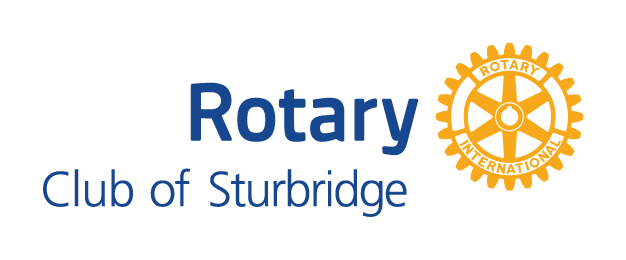 Press ReleaseFor immediate releaseMay 1, 2015Contact:Pauline WhiteSturbridge Rotary Club508-347-3570pjwhite90@hotmail.comDinner Dance for CharitySponsored by the Sturbridge Rotary ClubThe Sturbridge Rotary Club is hosting a Dinner Dance on Friday, June 5 at the Cohasse Country Club in Southbridge from 6:00 to 10:00 PM.  Proceeds from the Dinner Dance will benefit the Blessed John Paul II Food Pantry located in Southbridge, MA.Established in 1991, the Food Pantry provides emergency food assistance to qualified residents of Southbridge and Sturbridge.  Over 74 tons of food is distributed annually feeding over 325 families per month in these two communities.  While some food is supplied by the Worcester County Food Bank and by generous local grocery stores, the Food Pantry is dependent upon local financial contributions to continue serving those in need.We invite you to join Sturbridge Rotary to demonstrate your commitment of helping to feed hungry people served by the Blessed John Paul II Food Pantry.  Besides serving a buffet dinner, there will be dancing to the music of Sunshine Entertainment and a great raffle prize.  How long has it been since you’ve danced, had a great meal, socialized, perhaps won a prize, and helped a good cause – all in one evening?  Tickets are $50 per person or purchase a table of 8 for $350 and bring your friends.  To purchase tickets, contact Austin Jenkins at 508-347-6512.  Checks should be made payable to Sturbridge Rotary Club.Come prepared with your dancing shoes and bring a non-perishable food item with you for the Food Pantry container.-END-